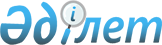 О внесении изменений в решение Жанакорганского районного маслихата № 420 от 30 декабря 2019 года "О бюджете сельского округа Косуйенки на 2020-2022 годы"Решение Жанакорганского районного маслихата Кызылординской области от 30 ноября 2020 года № 557. Зарегистрировано Департаментом юстиции Кызылординской области 3 декабря 2020 года № 7839
      В соответствии с пунктом 4 статьи 109-1 кодекса Республики Казахстан от 4 декабря 2008 года "Бюджетный кодекс Республики Казахстан", подпунктом 1) пункта 1 статьи 6 Закона Республики Казахстан от 23 января 2001 года "О местном государственном управлении и самоуправлении в Республике Казахстан", Жанакорганский районный маслихат РЕШИЛ: 
      1. Внести в решение Жанакорганского районного маслихата от 30 декабря 2019 года № 420 "О бюджете сельского округа Косуйенки на 2020-2022 годы" (зарегистрировано в Реестре государственной регистрации нормативных правовых актов за номером 7137, опубликовано в этолонном контрольном банке нормативных правовых актов Республики Казахстан от 13 января 2020 года) следующие изменения:
      пункт 1 изложить в новой редакции:
      "1. Утвердить бюджет сельского округа Косуйенки на 2020-2022 годы согласно приложениям 1, 2 и 3 соответственно, в том числе на 2020 год в следующем объеме:
      1) доходы – 72 804 тысяч тенге, в том числе:
      налоговые поступления – 837 тысяч тенге;
      неналоговые поступления – 0;
      поступления от продаж основного капитала – 0;
      поступления трансфертов – 71 967 тысяч тенге;
      2) затраты –72 804 тысяч тенге;
      3) чистое бюджетное кредитование – 0:
      бюджетные кредиты – 0;
      погашение бюджетных кредитов – 0;
      4) сальдо по операциям с финансовыми активами – 0:
      приобретение финансовых активов – 0;
      поступления от продаж финансовых активов государства – 0;
      5) дефицит (профицит) бюджета – 0;
      6) финансирование дефицита (использование профицита) бюджета – 0.".
      Приложение 1 указанного решения изложить в новой редакции согласно приложению к настоящему решению.
      2. Настоящее решение вводится в действие с 1 января 2020 года и подлежит официальному опубликованию. Бюджет сельского округа Косуйенки на 2020 год
					© 2012. РГП на ПХВ «Институт законодательства и правовой информации Республики Казахстан» Министерства юстиции Республики Казахстан
				
      Председатель внеочередной LV сессии Жанакорганского районного маслихата

Р. Кутибаев

      Секретарь Жанакорганского районного маслихата

Е. Ильясов
Приложение к решениюЖанакорганского районного маслихатаот 30 ноября 2020 года № 557Приложение 1 к решениюЖанакорганского районного маслихатаот 30 декабря 2019 года № 420
Категория
Категория
Категория
Категория
Категория
Сумма, тысяч тенге
Класс
Класс
Класс
Класс
Сумма, тысяч тенге
Подкласс
Подкласс
Подкласс
Сумма, тысяч тенге
I. ДОХОДЫ
I. ДОХОДЫ
72 804 
1
Налоговые поступления
Налоговые поступления
837
01
Подоходный налог
Подоходный налог
77
2
Индивидуальный подоходный налог
Индивидуальный подоходный налог
77
04
Налоги на собственность
Налоги на собственность
760
1
Hалоги на имущество
Hалоги на имущество
13
3
Земельный налог
Земельный налог
129
4
Налог на транспортные средства
Налог на транспортные средства
618
4
Поступление трансфертов
Поступление трансфертов
71 967
02
Трансферты из вышестоящих органов государственного управления
Трансферты из вышестоящих органов государственного управления
71 967
3
Трансферты из бюджетов городов районного значения, сел, поселков, сельских округов
Трансферты из бюджетов городов районного значения, сел, поселков, сельских округов
71 967
Функциональная группа
Функциональная группа
Функциональная группа
Функциональная группа
Функциональная группа
Сумма, тысяч тенге
Функциональная подгруппа
Функциональная подгруппа
Функциональная подгруппа
Функциональная подгруппа
Сумма, тысяч тенге
Администратор бюджетных программ
Администратор бюджетных программ
Администратор бюджетных программ
Сумма, тысяч тенге
Программа
Программа
Сумма, тысяч тенге
Наименование
Сумма, тысяч тенге
II. ЗАТРАТЫ
72 804
1
Государственные услуги общего характера
30 383
1
Представительные, исполнительные и другие органы, выполняющие общие функции государственного управления
30 383
124
Аппарат акима города районного значения, села, поселка, сельского округа
30 383
001
Услуги по обеспечению деятельности акима города районного значения, села, поселка, сельского округа
30 383
4
Образование
22 037
1
Дошкольное воспитание и обучение
22 037
124
Аппарат акима города районного значения, села, поселка, сельского округа
22 037
004
Дошкольное воспитание и обучение и организация медицинского обслуживания в организациях дошкольного воспитания и обучения
22 037
6
Социальная помощь и социальное обеспечение
1 179
2
Социальная помощь
1 179
124
Аппарат акима города районного значения, села, поселка, сельского округа
1 179
003
Оказание социальной помощи нуждающимся гражданам на дому
1 179
7
Жилищно-коммунальное хозяйство
7 807
3
Благоустройство населенных пунктов
7 807
124
Аппарат акима города районного значения, села, поселка, сельского округа
7 807
008
Освещение улиц в населенных пунктах
3 451
009
Обеспечение санитарии населенных пунктов
250
011
Благоустройство и озеленение населенных пунктов
4 106
8
Культура, спорт, туризм и информационное пространство
11 398
1
Деятельность в области культуры
11 398
124
Аппарат акима города районного значения, села, поселка, сельского округа
11 398
006
Поддержка культурно-досуговой работы на местном уровне
11 150
2
Спорт
248
124
Аппарат акима города районного значения, села, поселка, сельского округа
248
028
Проведение физкультурно-оздравительных и спортивных мероприятии на местном уровне
248
3. Чистое бюджетное кредитование
0
4. Остаток по операциям с финансовыми активами
0
5. Бюджетный дефицит (профицит)
0
6. Финансирование бюджетного дефицита (использование профицита)
0